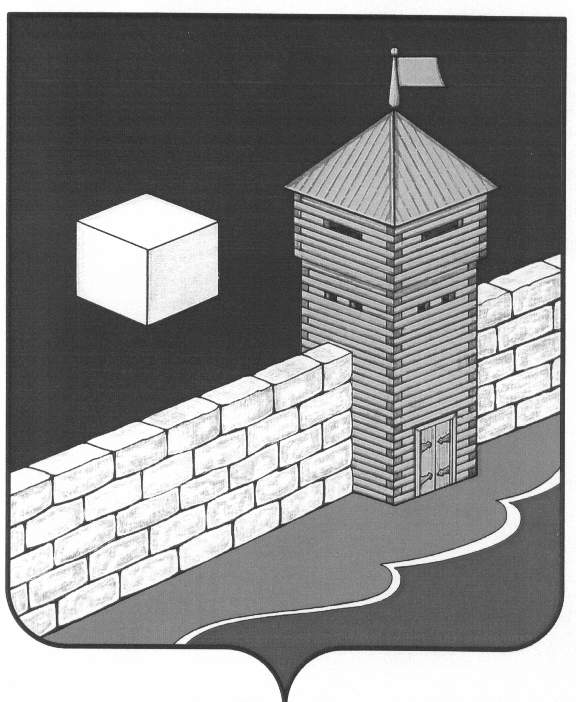 АДМИНИСТРАЦИЯ ЕТКУЛЬСКОГО МУНИЦИПАЛЬНОГО РАЙОНАПОСТАНОВЛЕНИЕ02.10.2019_______________ №_683	с.ЕткульО внесении изменений в  Положениео Почетной  грамоте и благодарностиглавы Еткульского   муниципальногорайонаВ целях упорядочения работы по награждению Почетной грамотой и объявлению благодарности  главы Еткульского муниципального района, руководствуясь ст.25 Устава Еткульского муниципального районаадминистрация Еткульского муниципального района ПОСТАНОВЛЯЕТ:Внести в Положение о Почетной грамоте и благодарности главы Еткульского муниципального района, утвержденное постановлением администрации Еткульского муниципального района от 04.04.2019 г. № 229, следующие изменения:В разделе I:- подпункт 2 пункта 2 дополнить словами «и стажа работы в организации, возбудившей ходатайство о награждении Почетной грамотой, не менее 5 лет»;- пункт 3 изложить в новой редакции:«3. Благодарность объявляется работникам предприятий, учреждений, организаций, органов местного самоуправления, жителям Еткульского района за существенные заслуги в хозяйственной, социально-культурной, общественной и благотворительной деятельности, имеющим стаж работы в отрасли не менее 3 лет, в том числе в данном коллективе – не менее 1 года.»;В  разделе II:-  дополнить пунктами 6.1. и 6.2. следующего содержания:«6.1. Количество работников, представляемых к награждению, составляет: два человека от организации общей численностью до 50 человек, три человека от организации общей численностью свыше 50 и менее 100 человек, не более пяти человек - от организации общей численностью от 100 человек и более.6.2. При награждении работников в случае празднования юбилейных и памятных дат организации численность работников, представляемых к награждению, предварительно согласовывается с управлением организационно-правовой работы администрации Еткульского муниципального района.При предоставлении к награждению нескольких кандидатур ходатайство оформляется списком.В ходатайстве обязательно указывается предполагаемая дата награждения.»;- пункт 15 дополнить словами «при наличии новых заслуг»;- пункт 16 дополнить словами «при наличии новых заслуг».2. Отделу информационных технологий администрации Еткульского муниципального района (Марфина С.В.) разместить данное постановление на официальном сайте администрации Еткульского муниципального района в сети Интернет.3. Контроль за исполнение настоящего постановления возложить на заместителя главы Еткульского муниципального района Попову Е.В.Глава Еткульскогомуниципального района                                                              Ю.В. Кузьменков